Anexa nr.3la Regulamentul privind procedura de beneficiere de scutirea de accize a distilatelor obţinute pe bază de vin (distilatul pentru divin, distilatul de vin, distilatul de tescovină de struguri, distilatul de drojdie de vin, alcoolul etilic de origine vitivinicolă) şi modul de evidenţă a acestor distilate expediate (transportate) din încăperea de acciz pentru utilizare în calitate de materie primă la producerea altor mărfuri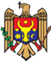 AUTORIZAŢIE DE UTILIZATOR FINAL Eliberată ___________________________________________________________ ,		  			(denumirea agentului economic, IDNO)în vederea confirmării statutului de utilizator final al mărfurilor în regim de scutire de accize. Prezenta autorizaţie certifică dreptul de achiziţionare/primire a distilatelor obţinute pe bază de vin (distilatul pentru divin, distilatul de vin, distilatul de tescovină de struguri, distilatul de drojdie de vin, alcoolul etilic de origine vitivinicolă), produse în Republica Moldova, pentru utilizare în calitate de materie primă la producerea altor mărfuri în cantităţile specificate mai jos:Termenul de valabilitate: ____________________                    ______________________                   (de la) 	                             			(pînă la) 	Data eliberării _________________________________________________________Şeful IFS_____________________________________________________________                                           (numele şi prenumele)Semnătura şi ştampila___________________________________________________Denumirea comercială Poziţia tarifară a mărfurilor conform Nomenclatorului mărfurilor al Republicii MoldovaCantitatea distilatelor obţinute pe bază de vinachiziţionate/ primite   (dal)Mărfurile rezultate din producerea distilatelor obţinute pe bază de vin achiziţionate/primite  Mărfurile rezultate din producerea distilatelor obţinute pe bază de vin achiziţionate/primite  Mărfurile rezultate din producerea distilatelor obţinute pe bază de vin achiziţionate/primite  Denumirea comercială Poziţia tarifară a mărfurilor conform Nomenclatorului mărfurilor al Republicii MoldovaCantitatea distilatelor obţinute pe bază de vinachiziţionate/ primite   (dal)Denumirea comercialăPoziţia tarifară a mărfurilor conform Nomenclatorului mărfurilor al Republicii MoldovaCanti-tatea (dal)